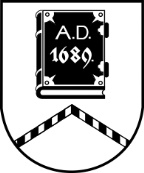 ALŪKSNES NOVADA PAŠVALDĪBALICENCĒŠANAS KOMISIJADārza iela 11, Alūksne, Alūksnes novads, LV – 4301, tālrunis:  64381496, e-pasts: dome@aluksne.lv_________________________________________________________________________________________________________SĒDE Nr.2727.07.2023., plkst. 14.00Dārza ielā 11, Alūksnē, Alūksnes VPVKAC 1.stāvāDarba kārtībā:[..] iesnieguma izskatīšana[..] iesnieguma izskatīšana.SIA “FINANCE PRO LTD” iesnieguma izskatīšana.